Playbook to Inject the Healthy Undercurrent of Structure, Education and SupportMental or Physical Impairment Seed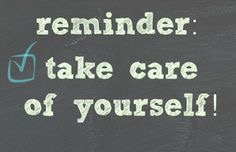 Self-Care PlanWho:  Mom, uncle, youth, PLL therapistWhat:  Encourage Youth to practice Self Care on  daily basisWhen: Every dayWhere: At homeHow: Youth will perform 1 task from each of the following categories:Mental Self Care:Read a BookWrite in journalCall a friendEmotional Self CareTake a long relaxing hot bathListen to some soothing musicHelp mom prepare dinnerDraw a picturePhysical Self Care:Sit on the porch and eat some fruitGo for a long walkGo on the exercise bikeUncle will check in with youth every day to assist with the physical self-care and complete this task with youthMom will check in with youth before 6pm to assess his progress with the tasks and assist him with them if necessary. PLL therapist will text youth twice per week with an encouraging text or words of support.Mom will sit with youth every night for 10 minutes and reflect on all the positives for the day or even just positive memories of their life together.